РЕПУБЛИКА СРБИЈАРАСИНСКИ  УПРАВНИ ОКРУГБр.919-00-48/2020-0113.08.2020БАЛКАНСКА 63 КРУШЕВАЦУ циљу заштите здравља, спречавања појаве и ширења заразне болести и отклањања ризика за безбедан и здрав рад запослених, као и лица која се затекну у радној околини, на основу члана 13. Закона о безбедности и здрављу на раду („Службени гласник РС”, бр. 101/05, 91/15 и 113/17 – др. закон),  и чл. 3.  Правилника о превентивним мерама за безбедан и здрав рад за спречавање појаве и ширења епидемије заразне болести („Сл. Гласник“ бр. 94/20), доносим ПЛАН ПРИМЕНЕ МЕРАза спречавање појаве и ширења епидемије заразне болести1.Мере ради спречавања ширења COVID-19 примењује на свим радним местима у радној околини и односи се на све локације, запослене и радно ангажована лица у Расинског управном округу.               План мера садржи:-превентивне мере и активности за спречавање појаве епидемије заразих болести;-задужења за спровођење и контролу спровођења превентивних мера и активности;-мере и активности за поступање у случају појаве епидемије заразних болести.ОПШТЕ ПРЕВЕНТИВНЕ МЕРЕ 1.1 МЕРЕ И АКТИВНОСТИ РАСИНСКОГ УПРАВНОГ ОКРУГАРади спречавања ширења COVID-19  Расински управни округ је дужан  да спроведе следеће мере:безконтактно мерење температуре запослених,  радно ангажованих   и екстеринх лица која улазе у просторије Округа.  ;обавезну дезинфекцију руку и обуће пре уласка у просторије Округа:редовно информисање запослених и радно ангажованих лица о општим хигијенским мерама, а нарочито о важности честог прања руку, топлом водом и сапуном, минимум 20 секунди, и избегавања додиривања уста, носа и очију, осим марамицом, променама у организацији рада и одговорном понашању на радном месту;организовање рада тако да се радни задаци изводе смањивањем рада у групи и непосредних контаката запослених који рад обављају у истом простору;обезбеђивање међусобне дистанце од најмање 2 метра и 4 метра квадратна површине слободног простора по једном запосленом;обезбеђивање запосленима одговарајуће заштитне опреме, заштитних маски, рукавица;забране наручивања и доставе хране запосленима у објекат Округа уз препоруку запосленима да доносе готову храну у произвођачкој амбалажи или суву храну припремљену код куће;забране гомилања отпада, посебно хране;странке, посетиоци, клијенти и сл., док се налазе у простору Округа , морају све време да носе заштитну опрему (маску);приликом пословних сусрета избегавати руковање и срдачно поздрављање;ограничити групне пословне састанке уз поштовање физичкедистанце;за састанке користити веће просторије како би се између учесника омогућила физичка дистанца од најмање 2 метра;ограничити време трајања састанака на 15 минута;дати  предност  комуникацији  путем  телефона,  интернета,  конференцијскихпозива.1.2. НАЧИН РАДА ЗАПОСЛЕНИХ И АНГАЖОВАНИХ ЛИЦАЗапослени и радно ангажована лица дужни су да спроводе све мере безбедности и здравља на раду како би сачували своје здравље, као и здравље других лица и да:пре уласка у просторије Округа обаве безконтактно мерење температуре;по налогу руководиоца уже унутрашње јединице у току рада обаве безконтактно мерење температуре;пре уласка у пословни простор, изврше обавезну дезинфекцију руку и обуће;пре почетка рада прегледају своје радно место укључујући и дезинфиковање радних столова, телефона, тастатуре и „миша”, хефталице, бушилице, хемијске оловке и сл.;наменски користе прописану заштитну опрему, заштитне маске и да са њима пажљиво рукује, да не би угрозили своју безбедност и здравље као и безбедност и здравље других лица;додатно брину о својој хигијени тако што ће редовно и правилно прати руке сапуном и водом најмање 20 секунди;држе минимално растојање од 2 метра у односу на друга лица;у току рада избегавају ношење накита, сатова и наруквица јер то повећава ризик од преноса инфекција и отежава правилно прање руку и у току рада везују косу;обавезно обавесте непосредног руководиоца уколико посумњају на симптоме COVID-19 код себе, код других запослених или чланова своје породице;пре напуштања радног места, да радно место и средства за рад оставе у стању да не угрожавају друге запослене.2. ПОСЕБНЕ ПРЕВЕНТИВНЕ МЕРЕ 2.1 ПРЕВЕНТИВНЕ МЕРЕ ПРИЛИКОМ ПОСЛОВНИХ САСТАНАКА Приликом одржавања састанака потребно је: ✓При уласку у просторију у којој се одржава састанак, обавезна је дезинфекција руку за све и о томе поставити обавештење. ✓Избегавати руковање и срдачно поздрављање. ✓Ограничити групне пословне састанке и обезбедити физичку дистанцу између учесника.За састанке користити веће просторије како би се између учесника омогућила физичка дистанца од бар 2 м. ✓Пре почетка и након састанка потребно је проветрити и дезинфиковати просторију (радне површине, кваке, коришћену апаратуру итд.). ✓Ограничити време трајања састанака на најмању меру, уколико је могуће до 15 минута. ✓Дати предност комуникацији путем телефона, интернета, конференцијских позива итд. 2.2. РАДНИ ПРОСТОР,  ПОВРШИНЕ, ЧАШЕ И ДРУГА ОПРЕМА ✓Радни дан треба започети природним проветравањем радног простора, отварањем врата и прозора (тамо где је то могуће). ✓Свакодневно,  морају бити пребрисане (дезинфиковане) радне површине са којима запослени долази у контакт као и опрема коју ће користити. ✓За све запослене који раде у канцеларији важно је да се свакодневно дезинфикују радни столови, телефони, тастатуре, “миш”, хефталице, бушилице, хемијске оловке.✓ Подови се перу водом и одговарајућим средством према препоруци надлежног органа . ✓Канте са комуналним отпадом се морају редовно празнити сваки дан. ✓Приликом послуживањатоплих и хладних напитака користити по могућству чаше за једнократну употребу односно послуживати воду за пиће у неотвореној амбалажи ✓За прање чаша, шоља и других посуда и опреме који се користе за припрему топлих и хладних напитака се користи чиста топла вода и детерџент. ✓Уколико се користи вода из апарата, неоходна је редовна дезинфекција свих славина, ручица и делова који се хватају или притискају при пуњењу чаша. ХИГИЈЕНСКО ОДРЖАВАЊЕ РАЧУНАРСКЕ ОПРЕМЕ И ТЕЛЕФОНА ✓Пре употребе рачунара дезинфиковати тастатуру, миш и подлогу 70% алкохолом. ✓Након употребе рачунарске опреме поновите исти поступак.  ✓Фиксне телефоне дезинфиковати више пута у току дана истим поступком, а нарочито телефонску слушалицу. ХИГИЈЕНСКЕ МЕРЕ ПРИЛИКОМ КОРИШЋЕЊА СЛУЖБЕНОГ АУТОМОБИЛА ✓У службеном аутомобилу увек држати средство за дезинфекцију (најбоље 70% алкохол), папирне марамице или убрус. ✓По уласку у аутомобил, испрскати руке и обућу средством за дезинфекцију. ✓Пре изласка из аутомобила (по завршетку вожње) поново алкохолом испрскати руке, управљач, мењач и кључ од аутомобила. ✓Након изласка из аутомобила, испрскати алкохолом аутомобилско седиште.✓У аутомобилу избегавати седење један поред другог, већ један иза другог, најбоље дијагонално. ✓Препорука је да се у аутомобилу превозе највише две особе. Уколико је у аутомобилу више до једне особе, обавезна је употреба заштитних маски.2.5. ХИГИЈЕНСКЕ МЕРЕ ПРИЛИКОМ РАДА СА ПАПИРНИМ ДОКУМЕНТИМА 1. Код потписивања, пријема и предаје  докумената, користити заштитну маску и  захтевати од лица којем је потребно потписати, оверити и предати одређени документ да одржава прописану дистанцу. 2.Водити рачуна да за столом/пултом за пријем документације  буде увек највише једна особа у исто време. 3. Запослени и посетиоци не смеју користити исту оловку за потписивање докумената. 4.Отварање пристиглих паковања/коверти вршити за столом намењеном за манипулацију документацијом. 5.Коверат/амбалажу уколико није потребна, бацити у канту са осталим отпадом.6.предмете и акта, по могућству  одлагати у пластичне фолије, водећи рачуна да се спољни део фолије не контаминира, као ни регистратори за одлагање;7.регистраторе и фолије по потреби дезинфиковати дезинфекционим средствима;8.након манипулације предметима и актима, поготову екстерним обавезно опрати руке у складу са упутствима за правилно прање руку;9. не додиривати никада лице рукама (уста, нос, очи и др.);2.6. ЗАШТИТНЕ МАСКЕ Заштитне маске дужни су да носе сви који остварују блиски контакт са другим лицима. Заштитне маске штите од директног удисања инфективног агенса само ако се правилно користе, на следећи начин:једна маска се може користити само док се не овлажи;маска која се скине више се не може враћати на лице и поново користити, осим платнене која се може опрати откувавањем;заштитна маска се не сме одлагати на радне површине, у џеп, остављати да виси око врата јер тако и сама постаје извор инфекције.2.7. ХИГИЈЕНА ТОАЛЕТА ✓У тоалетима су обезбеђени лавабои са хигијенски исправном топлом и хладном водом, као и средства за прање руку.✓У сваку канту се морају поставити кесе. ✓Кесе се не смеју препуњавати и морају се редовно мењати. ✓Кесе које се бацају се морају везати и одложити у контејнер са комуналним отпадом. ✓Забрањено је коришћење заједничких крпа и пешкира. В)  ПОСТУПАЊЕ  У СЛУЧАЈУ ПОЈАВЕ ВИРУСАВ.1. У случају сумње на појаву вируса, поступа се по следећој процедури:запослени пријављује постојање симптома непосредном руководиоцу, који извештава непосредно вишег руководиоца;запослени обавезно одлази код лекара у амбуланту надлежног Дома здравља на преглед и о исходу обавештава непосредног руководиоца;појачано се прати здравствено стање запослених и других лица са којима је био уконтакту;запослени који су били у контакту са зараженим се стављају у изолацију;дефинише се минимално потребан број запослених само за рад у тој унутрашњој јединици;организије се дезинфекција радних и помоћних просторија у којима је боравио и имао приступ заражени запослени;запослени обавезно пријављује контакт са оболелим ван радног окружења;по опоравку запослени се вараћа на посао.В.2 ПОСТУПАЊЕ ЗАПОСЛЕНОГ  У СЛУЧАЈУ СУМЊЕ ДА ЈЕ  ЗАРАЖЕН COVIDOM-19 Појавом првих симптома потребно је: ✓уколико приметите било који симптом болести да контактирате број телефона дома здравља/епидемиолога, ✓консултовати лекара, телефонски или одласком у најближу амбуланту, ✓ограничити контакт са здравим особама („самоизолација“) ✓спречити ширење капљица респираторног тракта приликом кијања и кашљања (користити марамицу за једнократну употребу, односно кијање у надлактицу). ✓не долазити на посао уколико се јаве типични симптоми као што су грозница, кашаљ или потешкоће са дисањем.Ако сумњате да сте заражени вирусом, о томе одмах обавестите: ✓непосредног руководиоца, ✓све особе са којима сте комуницирали, ✓лекара/дежурног епидемиолога. Г. ЗАДУЖЕЊЕ ЗА СПРОВОЂЕЊЕ И КОНТРОЛУ СПРОВОЂЕЊАЛице задужено за спровођење и контролу спровођења је лице за безбедност и здравље на раду. Свако од запослених дужан је да спроводи заштиту из делокруга свог рада  у складу са Планом мера. Такође, нарочито се истиче се потреба друштвене одговорности сваког појединца и лично поштовање свих мера превенције.Свакодневну контролу спровођења мера од стране запослених и радно ангажованих лица обавља руководиоц уже унутрашње јединице, односно шеф Одсека општих послова у Стручној служби Расинског управног округа.Овај план примене превентивних мера је саставни део Акта о процени ризика.                                                                                                РАСИНСКИ УПРАВНИ ОКРУГНАЧЕЛНИКБранислав ВесићAНЕКС 1. Шема поступка пријаве симтома и утврђивања  COVID 19Напомена: По пријави симтома непосредном руководиоцу запослени  се јавља ковид амбуланти. Запослени код кога није потврђен ковид 19 и коме није потребно лечење, по предлогу лекара се враћа на посао.  Запослени коме је лекар одредио тестирање након добијених резултата о исходу тестирања  обавештава непосредног руководиоца и ако је тест позитиван наставља лечење,  а ако је тест негативан враћа се на посао (а да није потребно лечење због постојања неког другог обољења).Напомена: Запослени је дужан да у складу са чланом 103. Закона о раду  (Службени Гласник РС“ бр. 24/05, 61/05, 54/09, 32/13, 75/14, 113/17 и 95/18-аутентично тумачење) обавести послодавца о привременој спречености за рад, а преа члану 161. Законао о здравственом осигурању (,,Службени гласник РС“, број 25/19), по престанку разлога спречености за рад лекар издаје запосленом извештај о привременој спречености за рад (дознака) који запослени доставља непосредном руководиоцу.AНЕКС 2. Шема поступка  након утврђеног случаја  COVID 19ради спречавања ширењаНапомена: Када се утврди да запослени има КОВИД 19, тада непосредни руководилац организује обављање послова тако да се запослени који су боравили у просторијама у којима је био пристутан заражени, по  могућству измештају у друге просторије док се не изврши дезинфекција просторије у којој је боравио заражени. У случају да фактички није могуће измештање радни процес се прекида до окончања дезинфекције просторије и стварања услова за наставак радних активности.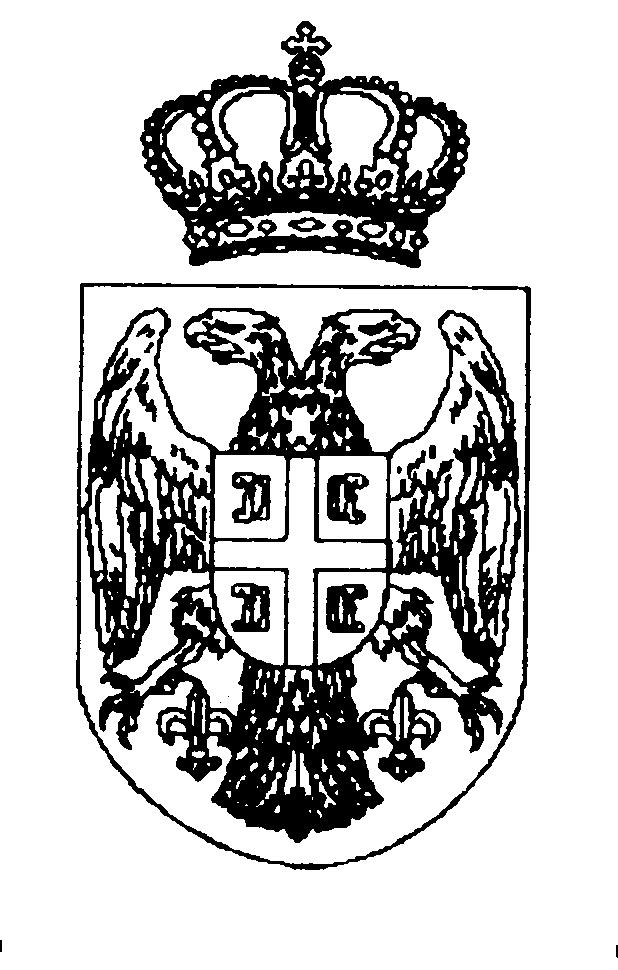 